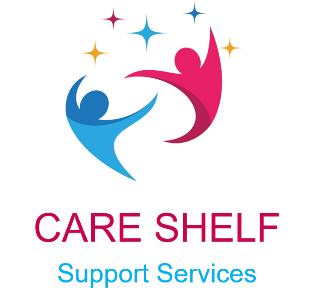 7/221 Victoria Street, TareePH: (02) 7251 6444care.shelf.nsw@gmail.com 					Referral FormClient Details:Client Details:Client Details:Client Details:Name:Date of Birth:NDIS Number:NDIS Plan Dates:Address:Telephone:Email:Gender:Next of Kin / Guardian:Next of Kin / Guardian:Next of Kin / Guardian:Next of Kin / Guardian:Name:Relationship:Address:Telephone:Email:Mobile:Referrer:Referrer:Referrer:Referrer:Company:Email:Contact Person:Phone:Co-ordinator of Supports:Co-ordinator of Supports:Co-ordinator of Supports:Co-ordinator of Supports:Company:Email:Contact Person: Phone:Plan Manager:Plan Manager:Plan Manager:Plan Manager:Company:Email:Contact Person:Phone:Co-ordinator of Supports:Co-ordinator of Supports:Co-ordinator of Supports:Co-ordinator of Supports:Co-ordinator of Supports:Co-ordinator of Supports:Company:Email:Contact Person: Phone:Phone:Funding:Funding:Funding:Funding:Funding:Funding:Please attach copy of NDIS plan Please attach copy of NDIS plan Please attach copy of NDIS plan Please attach copy of NDIS plan Please attach copy of NDIS plan Please attach copy of NDIS plan Self-Managed  Plan ManagedSupport Worker Preference:Support Worker Preference:Support Worker Preference:Support Worker Preference:Support Worker Preference:Support Worker Preference:EitherEitherFemale Female MaleMaleComments Comments Comments Comments Comments Comments 